School Strategic Plan 2020-2024Numurkah Primary School (2134)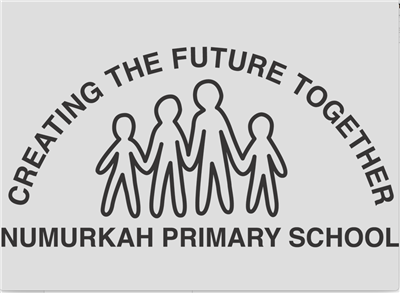 School Strategic Plan - 2020-2024Numurkah Primary School (2134)School Strategic Plan - 2020-2024Numurkah Primary School (2134)School visionNumurkah Primary School community aims to support our students to become motivated and independent learners who value and appreciate their own, and other's academic and social achievements. We promote social responsibility and work to prepare our students for an ever-changing world. As our motto states, "We are creating the future together."School valuesNumurkah Primary School recognises the importance of the partnership between schools and parents to support student learning, engagement, and wellbeing. We share a commitment to, and responsibility for, ensuring inclusive, safe, and orderly environments for children and young people. We respect the diversity of individuals in our school community and address the shared responsibilities of all members in building safe and respectful school communities.
Discrimination, sexual and other forms of harassment, bullying, violence, aggression, and threatening behaviour are unacceptable and will not be tolerated in our school.
We acknowledge that parents and school staff are strongly motivated to do their best for every child. Everyone has the right to differing opinions and views and to raise concerns, as long as we do this respectfully as a community working together. To help us achieve our values, we promote and practice the following school wide positive behaviours of learning, caring, being responsible and respectful.Context challengesNumurkah Primary School is located in a small town in a farming and agricultural services district of the Goulburn Valley. We have an enrolment of approximately 200 students. Our workforce consists of one principal class officer, twelve teachers, and four education support officers. We also have a wellbeing team consisting of a Psychologist (0.2), an Occupational Therapist, a Speech Pathologist, and a Chaplin. We have eight classrooms, with specialist areas of Science Art, and Music. 

Over the last four years we have built up the capacity of the school to cater for our students with the expansion of our Wellbeing and Intervention Team. The development of Literacy and Numeracy skills has been the focus over the last four years and we have introduced the Reader's and Writer's Workshop model.  We continue to work on providing students with challenging but enjoyable activities, as well as special events across the year. Examples include - camps, debating competitions, annual concerts, visual arts displays, and buddy activities.

Our current challenges include:
An increasing number of families who have a range of complex backgrounds (eg social or economic disadvantage, trauma, mobility, learning disabilities). Attendance is an issue with some of these families
Providing a range of educational programs and interventions to support the diverse and mobile socio-economic school population 
Building whole-school consistency in our teaching and learning practice so we can provide targeted intervention and extension strategies to continue student outcome improveIntent, rationale and focusIntent
To maximize learning growth and achievement for all students.
To improve student agency in learning.
To maximize the social and emotional well-being of all students.

Rationale:
1.	Building teacher data literacy and the inquiry process through Professional Learning Communities will mean that teachers can monitor the effectiveness of teaching practice, planning, and data use to inform differentiated planning.

2. Building student agency in their learning will empower students to improve engagement with planning and monitoring their own learning, and as a result, improve learning outcomes over the next strategic planning period

3. Building the capacity of teachers to meet more complex student needs and embedding whole school wellbeing programs, including strengthening community partnerships will maximise the social and emotional wellbeing of all students.

Focus:
1.	Embed high quality instructional practices across the school and use the inquiry cycle for PLCs
2.	Embed a whole school strategy for students to monitor their own learning goals and progress.
3.	Building staff capacity to support complex social, emotional and wellbeing needs of students.

Goal 1To maximise learning growth and achievement for all students.Target 1.1By 2024 increase the percentage of students ‘meeting’ or ‘above’ benchmark growth in NAPLAN:Reading to increase from 76% (2019) to 85% or aboveWriting to increase from 81% (2019) to 85% or aboveAnd ‘above’ benchmark growth in NAPLAN:Numeracy to increase from 22% (2019) to 26% or aboveTarget 1.2By 2024 increase the percentage of students achieving in the top 2 bands in NAPLANYear 3Numeracy to increase from 46% (2019) to 50% or aboveYear 5Reading to increase from 18% (2019) to 30% or aboveWriting to increase from 0% (2019) to 15% or aboveNumeracy to increase from 13% (2019) to 20% or aboveTarget 1.3By 2024 increase the percentage of students across the school (Prep to Year 6) achieving at or above age expected level in teacher judgement (based on triangulated, norm referenced/standards–based data sets).Reading from 76% (2020) to 85% or aboveWriting from 70% (2020) to 85% or above`Number and algebra 73% (2020) to 85% or aboveKey Improvement Strategy 1.aEvidence-based high-impact teaching strategies To embed high quality instructional practices across the school.   Key Improvement Strategy 1.bEvaluating impact on learning To develop teachers and leaders’ capacity to monitor and evaluate the impact of teaching on student learning outcomes.Key Improvement Strategy 1.cBuilding practice excellence To enhance teacher collaboration within and beyond the school.Goal 2To improve student agency in learning.Target 2.1By 2024 increase the percentage of positive endorsement in the student AToSS:Student voice and agency from 78% (2019) to 86% or aboveMotivation and interest from 87% (2019) to 91% or aboveStimulated learning from 88% (2019) to 92% or aboveTarget 2.2By 2024 increase the percentage of positive endorsement in the SSS:Academic emphasis from 76% (2019) to 85% or aboveCollective efficacy from 71% (2019) to 78% or aboveTrust in students and parents from 67% (2019) to 73% or aboveTarget 2.3By 2024 increase the percentage of positive endorsement in the POS:Parent participation and involvement from 79% (2019) to 82% or aboveStimulating learning environment from 83% (2019) to 85% or aboveTeacher communication from 63% (2019) to 75% or aboveKey Improvement Strategy 2.aBuilding practice excellence To strengthen teacher capacity to activate student agency. Key Improvement Strategy 2.bIntellectual engagement and self-awareness To embed a whole school strategy for students to monitor their own learning goals and progress.Key Improvement Strategy 2.cParents and carers as partners To develop opportunities for authentic learning partnerships between students, teachers and parents.Goal 3To maximise the social and emotional wellbeing of all students.Target 3.1By 2024 increase the percentage of positive endorsement in the student AToSS:Sense of confidence from 86% (2019) to 90% or aboveSense of connectedness from 84% (2019) to 88% or aboveTeacher Concern from 83% (2019) to 87% or aboveTarget 3.2By 2024 increase the percentage of positive endorsement in the POS:School support(communication) from 75% (2019) to 83% or aboveStudent motivation and support from 81% (2019) to 84% or aboveTarget 3.3By 2024 increase decrease student absence rates:Percentage of students with 20 or more absence days from 26% (2019) to 24% or lessKey Improvement Strategy 3.aBuilding practice excellence To build staff capacity to support complex social, emotional and wellbeing needs. Key Improvement Strategy 3.bHealth and wellbeing To enhance whole school approaches to wellbeing. Key Improvement Strategy 3.cBuilding communities To strengthen community partnerships. 